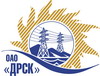 Открытое Акционерное Общество«Дальневосточная распределительная сетевая  компания»Протокол заседания Закупочной комиссии по вскрытию поступивших конвертовг. БлаговещенскСпособ и предмет закупки: Открытый электронный запрос предложений на право заключения Договора на выполнение работ: «Реконструкция ВЛ 10/0,4 кВ с. Екатеринославка, филиал "АЭС" Закупка проводится согласно ГКПЗ 2015 г. раздела  2.2.1 «Услуги ТПиР»  № 808  на основании указания ОАО «ДРСК» от  11.02.2015 г. № 25.Плановая стоимость закупки:  18 125 564,00  руб. без учета НДСПРИСУТСТВОВАЛИ: 2 члена постоянно действующей Закупочной комиссии ОАО «ДРСК» 2 уровняИнформация о результатах вскрытия конвертов:В адрес Организатора закупки поступило 9 (девять) Предложений на участие в закупке, с которыми были размещены в электронном виде на Торговой площадке Системы www.b2b-energo.ru.Вскрытие конвертов было осуществлено в электронном сейфе организатора запроса предложений на Торговой площадке Системы www.b2b-energo.ru автоматически.Дата и время начала процедуры вскрытия конвертов с предложениями участников 15:45 (время местное) 25.02.2015. (было продлено на 5 ч., 45 мин., 29 cек.). Сделано  46 ставок.Место проведения процедуры вскрытия конвертов с предложениями участников: Торговая площадка Системы www.b2b-energo.ruВ конвертах обнаружены предложения следующих участников запроса предложений:РЕШИЛИ:Утвердить заседания Закупочной комиссии по вскрытию поступивших на открытый запрос предложений конвертов.Ответственный секретарь Закупочной комиссии 2 уровня ОАО «ДРСК»	О.А. МоторинаТехнический секретарь Закупочной комиссии 2 уровня ОАО «ДРСК»	Е.Ю. Коврижкина№ 267/УТПиР-В25.02.2015№Наименование участника и его адресПредмет и общая цена заявки на участие в закупке1ООО «ТехЦентр» г. Владивосток, ул. Русская, 57ЖЦена: 14 600 000,00 руб. без учета НДС (17 228 000,00 руб. с учетом НДС). 2ООО «АмурСельЭнергоСетьСтрой»г. Благовещенск, ул. 50 лет Октября, 228Цена: 14 650 000,00 руб. без учета НДС (17 287 000,00 руб. с учетом НДС). 3ООО «Трансэнергострой»г. Иркутск, ул. Новаторов, 1Цена: 15 300 000,00 руб. без учета НДС (18 054 000,00 руб. с учетом НДС). 4ООО «Энергосистема Амур»г. Благовещенск, ул. Забурхановская, 102Цена: 15 500 000,00 руб. без учета НДС (18 290 000,00 руб. с учетом НДС). за днем вскрытия конвертов (25.02.2015).5ИП Нестеров М. А.280109256374Цена: 15 850 000,00 руб. без учета НДС (НДС не облагается).ставку не подтвердил6ООО «ФСК «Энергосоюз»г. Благовещенск, ул. Нагорная, 20/2Цена: 17 583 145,00 руб. без учета НДС (20 748 111,10 руб. с учетом НДС). 7ООО «СпецСети»г. Благовещенск, ул. Горького, 300Цена: 17 931 409,00  руб. без учета НДС (21 159 062,62 руб. с учетом НДС). 8ООО «ЭК «Светотехника»г. Благовещенск, ул. Артиллерийская, 116Цена: 18 100 000,00 руб. без учета НДС (21 358 000,00 руб. с учетом НДС). 9ООО «Системы и Сети»г. Благовещенск, ул. Шевченко, 6Цена: 18 125 214,00 руб. без учета НДС (21 387 752,52 руб. с учетом НДС). 